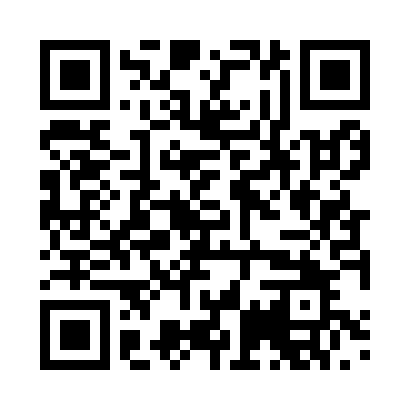 Prayer times for Oberwang, GermanyWed 1 May 2024 - Fri 31 May 2024High Latitude Method: Angle Based RulePrayer Calculation Method: Muslim World LeagueAsar Calculation Method: ShafiPrayer times provided by https://www.salahtimes.comDateDayFajrSunriseDhuhrAsrMaghribIsha1Wed3:526:011:165:158:3210:322Thu3:505:591:165:168:3310:343Fri3:475:581:165:168:3510:364Sat3:455:561:165:178:3610:385Sun3:425:541:155:178:3710:416Mon3:395:531:155:188:3910:437Tue3:375:511:155:188:4010:458Wed3:345:501:155:198:4110:489Thu3:315:481:155:198:4310:5010Fri3:295:471:155:208:4410:5211Sat3:265:461:155:208:4510:5512Sun3:245:441:155:218:4710:5713Mon3:215:431:155:218:4811:0014Tue3:185:421:155:228:4911:0215Wed3:165:401:155:228:5111:0416Thu3:135:391:155:238:5211:0717Fri3:115:381:155:238:5311:0918Sat3:085:371:155:238:5411:1219Sun3:065:361:155:248:5511:1420Mon3:035:351:155:248:5711:1621Tue3:015:341:155:258:5811:1922Wed2:585:331:165:258:5911:2123Thu2:585:321:165:269:0011:2324Fri2:585:311:165:269:0111:2625Sat2:585:301:165:279:0211:2626Sun2:575:291:165:279:0411:2727Mon2:575:281:165:279:0511:2728Tue2:575:271:165:289:0611:2829Wed2:565:261:165:289:0711:2830Thu2:565:261:165:299:0811:2931Fri2:565:251:175:299:0911:29